Legal studies (Year 11) –The legal system – part 2 sources of contemporary Australian law 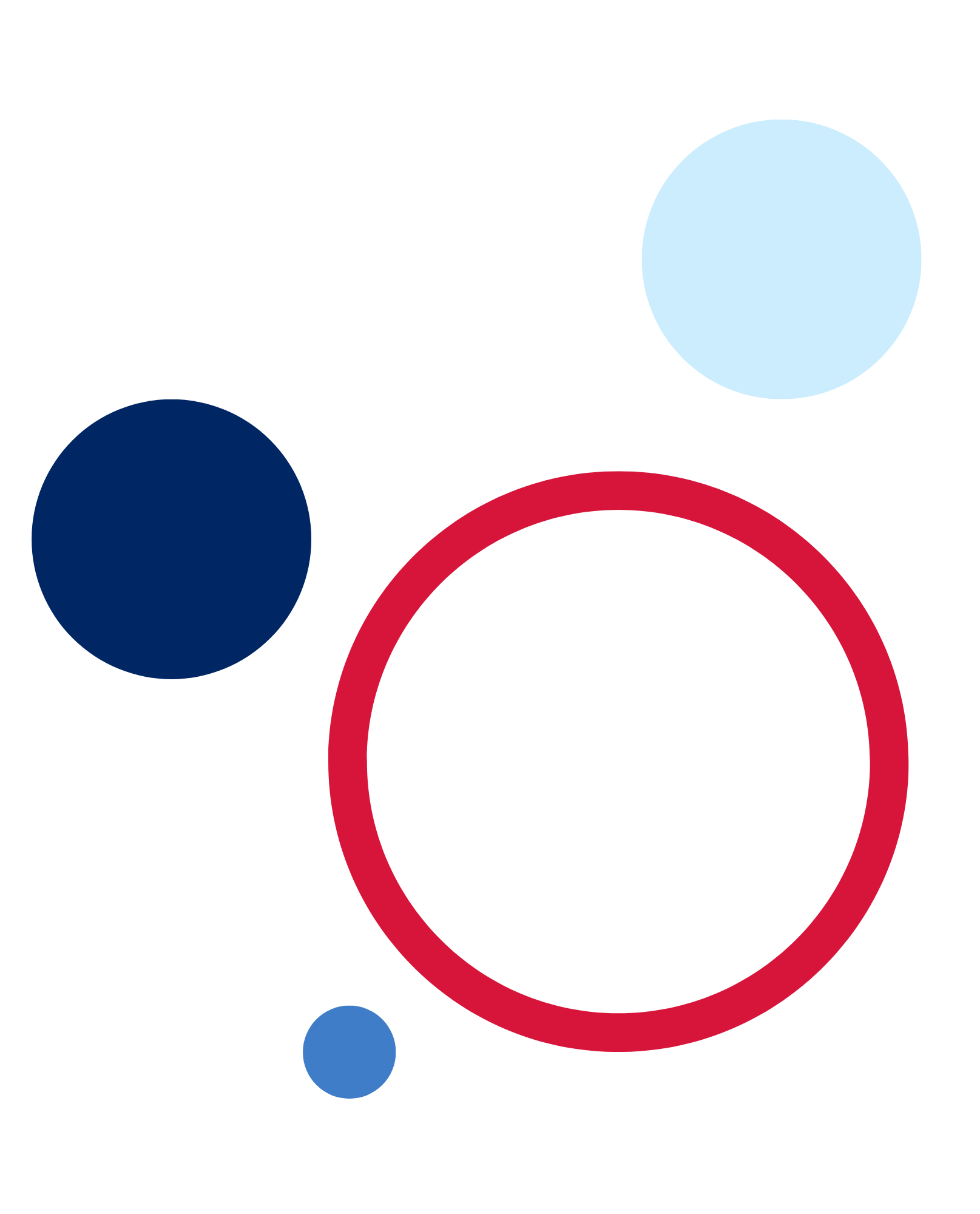 This resource has been designed to support teachers by providing a range of tasks based on syllabus content. Tasks can be incorporated into context driven teaching and learning programs in full or can be used to supplement existing programs. All content is textbook non-specific to ensure equity.ContentsAim	2Principal focus	2Themes and challenges	2Outcomes	2Learning sequence 2 – sources of contemporary Australian law	4Common law	5Adversarial system of trial	7Court Hierarchy	8Statute law	12The Constitution	13Aboriginal and Torres Strait Islander Peoples’ customary laws	15International law	16References	20AimLegal studies develops students’ knowledge, understanding and critical thinking skills in relation to the legal system and its effectiveness in promoting a just and fair society, with a view to empowering students to participate effectively as responsible citizens at the local, national and international level.Principal focusStudents develop an understanding of the nature and functions of law through the examination of the law-making processes and institutions.Themes and challengesthe need for law in the operation of societythe importance of the rule of law for societythe relationship between different legal institutions and jurisdictions the development of law as a reflection of society influences on the Australian legal systemOutcomesA student:P1 identifies and applies legal concepts and terminologyP2 describes the key features of Australian and international lawP3 describes the operation of domestic and international legal systemsP4 discusses the effectiveness of the legal system in addressing issuesP5 describes the role of law in encouraging cooperation and resolving conflict, as well as initiating and responding to changeP6 explains the nature of the interrelationship between the legal system and societyP7 evaluates the effectiveness of the law in achieving justiceP8 locates, selects and organises legal information from a variety of sources including legislation, cases, media, international instruments and documentsP9 communicates legal information using well-structured responsesP10 accounts for differing perspectives and interpretations of legal information and issuesLegal Studies Stage 6 Syllabus © NSW Education Standards Authority (NESA) for and on behalf of the Crown in right of the State of New South Wales, 2009.Learning sequence 2 – sources of contemporary Australian lawTable 1 – syllabus contentTeacher note: this learning sequence is likely to take 20–25 hours. This sequence covers foundational knowledge which is essential for later learning sequences. Syllabus themes and challenges should be integrated throughout learning sequences. Please note that cases used in the activities below should be read and assessed for the suitability of the cohort and context.Common lawBrainstorm and discuss as a class where law comes from.Use Types of law to write a 1–2 sentence definition of common law. Check your definition against the one provided by Law Access Legal Dictionary.Watch The origins of common law (3:25) and respond to the following about common law and equity in 1–2 sentencesFrom which country does Australian common law originate?Briefly outline the single system of justice that was introduced by King Henry II.Explain the responsibility of the travelling justices.Suggest reasons the name ‘common law’ was given to this legal system.Explain how past equal decisions influenced the courts.Using Precedent and evidence, complete the followingdefine precedentdistinguish between persuasive and binding precedent.Read the following scenario and use a Think-Pair-Share strategy to explain how this situation highlights the importance of precedent in achieving justice.Your teacher has just allowed your classmate John to use green paper for his writing task. You raise your hand 5 minutes later and also ask to use the green paper. Your teacher responds, ‘No way! You know that you have to use white lined paper for this task; that’s always been the rule.’Watch Ratio Decidendi and Obiter Dicta (1:10) and read Timebase – What are the superior courts which form the doctrine of precedent? to complete the followingexplain Ratio Decidendiexplain Obiter Dictausing your knowledge from the previous task, how do you think these terms relate to the setting of precedent?Determine whether the scenarios provided in the table below are binding or persuasive precedent, or if no precedent applies.Table 2 – types of precedentAdversarial system of trialTeachers note: the adversarial system of trial shows how courts work in Australia. The syllabus recommends taking students to view the courts in action on an excursion where possible. Teachers can approach their local court to organise a visit. Alternatively, the Rule of Law Education Centre offers a free Virtual Law Day Out which includes videos, worksheets and a local court role play activity. To enable students to experience the courts, teachers may also like to explore appropriate excerpts from documentaries such as Court Justice Sydney and So Help Me God. The below video The Adversarial System (8:00) requires a free ABC account to watch it. Teachers should consider the Controversial issues in schools policy and ensure all material used is appropriate for individual classroom and school context.In small groups, watch The Adversarial System (8:00) to complete the followingmake brief notes on how the adversarial system worksidentify as many positive and negative aspects of the adversarial system of trial as you can and summarise these into the table provided.Table 3 – pros and cons of the adversarial systemIn your small group, conduct a debate on whether the adversarial system is effective in achieving justice.Use your notes and what you learned in the debate to write a one paragraph response to the question ‘How effective is the adversarial system in achieving justice?’Court HierarchyTeacher note: for this activity, students will need to be assigned to groups to research the following courts: the Federal Court, New South Wales Courts including the Local, District and Supreme Court, the Drug Court and the Children’s Court.As a class, use Attorney General's Department – Courts and Rule of Law – Court Jurisdiction to construct a simple visual diagram showing the federal and state court hierarchies.Read Jurisdiction and hierarchy of courts and use this information to complete the followingexplain the term ‘jurisdiction’ in 2–3 sentencesexplain the difference between a federal court and state court jurisdiction.Your teacher will divide you into small groups and assign you one of the following courts to research – the Federal Court, New South Wales Courts including the Local, District and Supreme Court, the Drug Court and the Children’s Court.Work in your small groups to complete a Step-Inside activity for your assigned court. This means that you will explain the role of the court to the class as if you are that court. Use the following sentence stems to guide your responseI am the (insert court name)My jurisdiction covers (criminal and/or civil cases) …I hear appeals from …I set precedent for …I am an important court because …As your peers present on their court, make notes on the role of each court and summarise these into the table below.Table 4 – court jurisdictionDecide which court each of the following cases would be heard in. Discuss your answers with your peers.Table 5 – which court would these cases be heard in?As part of this activity, you will review the role of the youth drug court and the decision to close the court. Watch Youth drug court closure sparks debate (5:00) and as a class, discuss the following questionsWhat was the youth drug court?What were the benefits of the drug court for young people and the community?What were the reasons for axing the youth drug court?Compare the short-term cost benefit of closing the court with the long-term costs of young people entering the prison system.Has justice been achieved for society by closing this court?Statute lawTeacher note: in this activity, you will need to organise students into groups and assign roles to conduct a role-play. The Parliamentary Education Office provides an instructional video on how to conduct this activity, as well as a guide for class preparation, scripts and how to set up the classroom. You will need to use the resources provided by the PEO to prepare for and conduct the role-play.Watch The House of Representatives (3:51) and complete a Plus, Minus, Interesting. Use this to have a class discussion on the role of parliament.In groups, use the Introducing our Parliament to develop an instructional brochure for Year 7 students on what the role of parliament is, and how parliament is structured.In groups, launch the interactive process Pass the bill. Write a simple outline of the steps in the legislative process used in this example.As a class, conduct a role-play of the House of Representatives in passing legislation. As part of this activity you willprepare to make a law by choosing a topic to develop a bill as a classdivide into teacher assigned teams of government, opposition, minor parties and independentsfollow the script process to make a law and vote to either pass or reject the billreflect, as a class, on the process and why your bill passed or was rejected.Discuss as a class why it is important for members of parliament to be elected by the people to make decisions and laws.Read Delegated law and as a class discuss the benefits of this type of legislation. In 2–3 sentences, describe the function of delegated legislation. As a class, discuss the following question – ‘Why is it impractical for parliaments to make every rule and law for society?’ Consider how long it takes to pass a bill in parliament when discussing your answers. The ConstitutionTeacher note: student understanding of the Australian Constitution is key to understanding the separation of powers, division of powers, role of the High Court and the protection of the rule of law in Australia. This topic provides foundational knowledge relevant to the HSC core part 2 – human rights. For the step inside activity, students will need to be assigned a level of government to research, either Federal, State or Local. The Tasmanian Dams activity in this section asks students to complete an ILAC Scaffold. Teachers can familiarise themselves with the worked example provided on the A3 PDF of the resource provided to support students to successfully complete this activity.Use Introducing the Australian Constitution to outline what the Constitution is, and its purpose in 1–2 sentences.In small groups, examine Section 51 of the Constitution. Choose 3 legislative powers of Parliament and discuss why you think the Federal Government should have control over this area of law.Your teacher will divide you into small groups to research a level of government - either Federal, State or Local. Use Division of powers, Three levels of government and your own research to learn about your assigned level of government and complete a Parts, Purposes, Complexities activity. Use the following questions to guide your responseWhat are the parts? (Consider the people involved, role)What are its purposes? (Consider legislative powers and if they are exclusive, residual or concurrent)What are its complexities? (Consider why they have this power and what problems could arise).Present your understanding of your level of government to your peers. Summarise each level of government in the table below.Table 6 – parts, purposes and complexities of the division of powersConsider what you know already about the rule of law from learning sequence 1 – basic legal concepts. As a class discuss the followingWhat do you think would happen if there were no limits on government power?Why is it important that our legal system prevents abuse of power?Use Checks and Balances to describe, in 2–3 sentences, theoperation of the judiciaryexecutivelegislature as part of the system of checks and balances in Australia.Outline the role of the High Court in 1–2 sentences using The role of the High Court.In small groups, complete an ILAC Scaffold on the Tasmanian Dams Case. Use your scaffold to explain the role of the Constitution and the High Court in achieving justice in this case in one paragraph.Using what you have learned from the activities above and Separation of powers: Parliament, Executive and Judiciary, answer the following questions in one paragraph eachexplain the difference between the separation of powers and division of powersexplain the importance of the separation of powers in upholding the rule of law.Aboriginal and Torres Strait Islander Peoples’ customary lawsTeacher note: this activity involves materials that would support a teacher led explanation and class discussion of Aboriginal and Torres Strait Islander Peoples’ customary laws. Where possible, it is recommended that consultation is made with local Indigenous community members to support the teaching of this content relevant to local contexts. It is recommended that the first activity in this section be supplemented with additional research or school-based resources if needed to support individual school context.As a class, read Law, song and a Meriam Moon Dance and Aboriginal astronomy and appropriate relationships. Your teacher will lead a discussion on the nature of Aboriginal and Torres Strait Islander Peoples’ customary laws. Refer to the following ideas in your discussionthe diverse nature of customary lawsthe spiritual basis, and significance of land and waterthe importance of family and kinshipthe role of ritual and oral traditions.Watch NSW's first Koori Youth Court trial – ABC News (1:56) and read NSW Youth Koori Court reduces custody rates for Aboriginal Young people. Outline in 1–2 sentences eachthe purpose of the Koori Youth Courtthe way Aboriginal approaches to mediation and sanctions have been integrated into Australian law in this programthe impact this program has had on young Aboriginal people.Using what you have learned and your own research, outline the extent to which Aboriginal and Torres Strait Islander People’s customary laws have been integrated into Australian law.International lawTeacher note: this content provides foundational knowledge relevant to the HSC core part 1 – crime, international crime and HSC core part 2 – human rights, as well as option studies. The Controversial Issues in Schools Policy should be followed when exploring this topic, and it is recommended that readings are complemented by explicit teacher guidance and explanation.As a class, discuss what you already know about international law and how you think it influences Australia.Use What is International law? (1:36) and what you have discussed as a class to complete a Frayer diagram on international law.Use Customary law to explain customary law as a source of international law in 1–2 sentences.Teacher note: the following activity uses the Jigsaw strategy. Jigsaw provides a step-by-step outline on how to run this activity in your classroom. Student attention should be brought to the role the International Court of Justice plays in relation to legal decisions and writings as a source of contemporary law. Students should go beyond the provided starting resources linked in the below activity when researching their international law body.Your teacher will assign you into a ‘home’ group as part of a Jigsaw activity to explore the role of international law bodies and organisations.In your ‘home’ group, each person will be allocated one of the following international law bodies to researchUnited Nations – general assemblyUnited Nations – security councilcourts and tribunals – International Court of Justicecourts and tribunals – International Criminal Courtintergovernmental organisations – the European Unionintergovernmental organisations – Commonwealth of Nationsnon-government organisations – Amnesty International.Break into ‘expert’ groups and collaborate with your peers who have been allocated the same international law body as you. In your expert group, research your international body todevelop a short description of the body or organisationprovide an example of this organisation in action (this could be a case or an article which shows the work of the organisation)write a short explanation of how the body influences international law.Return to your home group and share your research with your team. As your team shares their research, summarise their findings into the table below.Table 7 – summary of international law bodiesTeacher note: this next activity requires students to research one treaty or declaration and examine how international law impacts on and is incorporated into Australian law. This activity should be adapted to suit class contexts where possible, and students will need to research beyond the provided starting links. Support students to make the link between signing a treaty and enacting enforceable domestic legislation to fulfil international obligations. This will then support student understanding of the subsequence learning about state sovereignty and the consensual nature of international law.In pairs, choose one of the below treaties or declarations to researchThe Convention on the Rights of the ChildThe Universal Declaration of Human RightsInternational Covenant on Civil and Political RightsInternational Covenant on Economic, Social and Cultural RightsInternational Convention on the Elimination of all forms of Racial Discriminationanother international instrument as approved by your teacher.Present your findings in either a written report, a visual presentation or a podcast outliningthe key features of the treatywhen Australia agreed to be bound by the treatywhat domestic measures (enacting laws) Australia has taken to enact the treatyany positive or negative criticisms on how well Australia is fulfilling their international obligations.Watch Sovereignty explained (4:40). Use this resource and the ideas from your class discussion to define state sovereignty.Imagine that all school rules were voluntary to follow. This means you could choose, or agree to follow certain rules, but no one could force you, and there would be no consequences from teachers. In small groups, discuss the advantages and disadvantages of this system and share your ideas with the class.As a class, read Why is investigating war crimes so difficult?Identify the big ideas in the article.What does the article suggest about the impact of state sovereignty on achieving just outcomes internationally?Your teacher will assign you either a black or yellow thinking hat. Use what you have learned so far to consider the concept of state sovereignty from your assigned hats perspective. Share your thinking with your peers. As you hear from your peers, complete the below table.Table 8 – state sovereigntyUse what you have learned about the nature of international law and state sovereignty to write one paragraph discussing the statement, ‘State sovereignty is a barrier to the enforcement of international law’. Include reference to evidence (legislation, cases, media or international laws or treaties) in your answer.Revisit the Frayer diagram you created earlier in this section. Using what you have learned, make any additions to show your complete understanding of international law.Drawing on your prior learning, complete a Venn diagram to show the similarities and differences between international law and domestic law.Complete a Walk the week activity, reflecting on the new concepts and content you have explored in this learning sequence. Walk with a partner to discuss the following questions for at least 2 new things you have learnedHow does this content or concept connect with what you know about justice and fairness?How can you apply what you have learned in this topic to other parts of your life?ReferencesThis resource contains NSW Curriculum and syllabus content. The NSW Curriculum is developed by the NSW Education Standards Authority. This content is prepared by NESA for and on behalf of the Crown in right of the State of New South Wales. The material is protected by Crown copyright.Please refer to the NESA Copyright Disclaimer for more information https://educationstandards.nsw.edu.au/wps/portal/nesa/mini-footer/copyright.NESA holds the only official and up-to-date versions of the NSW Curriculum and syllabus documents. Please visit the NSW Education Standards Authority (NESA) website https://educationstandards.nsw.edu.au/ and the NSW Curriculum website https://curriculum.nsw.edu.au/home.Legal Studies Stage 6 Syllabus © NSW Education Standards Authority (NESA) for and on behalf of the Crown in right of the State of New South Wales, 2009.ABC (Australian Broadcasting Corporation) (3 July 2012), 'Youth drug court closure sparks debate' [video], ABC News (Australia), YouTube, accessed 22 July 2022.ABC (9 November 2014), 'NSW's first Koori Youth Court trial' [video], ABC News (Australia), YouTube, accessed 22 July 2022.ABC iview (2022) ‘Legal Briefs: The Adversarial System’ [video], ABC, ABC iview website, accessed 20 July 2022.Amnesty International Australia (n.d.) Amnesty International [website], accessed 24 August 2022.Attorney-General’s Department (n.d.) Courts, Attorney-General’s Department website, accessed 22 July 2022.Australian Constitution Centre (n.d.) High Court Case Study: Nationhood, Australian Constitution Centre website, accessed 22 July 2022.Australian Constitution Centre (n.d.) The role of the High Court, Australian Constitution Centre website, accessed 22 July 2022.Australian Electoral Commission (2022) Teacher Resources Three levels of government, Australian Electoral Commission website, accessed 22 July 2022.Australian Human Rights Commission (2021) Human rights at your fingertips, Australian Human Rights Commission website, accessed 24 August 2022.BBC Learning English (1 November 2021) 'What is international law? An animated explainer’ [video], BBC Learning English, YouTube, accessed 22 July 2022.Brockie, J (1993) So Help Me God, Screen Australia website, accessed 20 July 2022.Canva (n.d.) Design and print beautiful brochures, Canva website, accessed 22 July 2022.Commonwealth of Australia (n.d.) The Australian Constitution, Parliamentary Education Office Constitution sub-site, accessed 22 July 2022.Commonwealth of Australia (21 May 2019) Introducing our Parliament, Parliamentary Education Office website, accessed 22 July 2022.Commonwealth of Australia (03 May 2022) Delegated law, Parliamentary Education Office website, accessed 22 July 2022.Commonwealth of Australia (03 May 2022) Pass the bill, Parliamentary Education Office website, accessed 22 July 2022.Commonwealth of Australia (03 May 2022) The House of Representatives, Parliamentary Education Office website, accessed 22 July 2022.Commonwealth of Australia (03 May 2022) Types of law, Parliamentary Education Office website, accessed 19 July 2022Commonwealth of Australia (16 June 2022) Make a law: House of Representatives, Parliamentary Education Office website, accessed 22 July 2022.Commonwealth of Australia (27 Jun 2022) Introducing… the Australian Constitution, Parliamentary Education Office website, accessed 22 July 2022.Commonwealth of Australia (19 July 2022) Separation of powers: Parliament, Executive and Judiciary, Parliamentary Education Office website, accessed 22 July 2022.Commonwealth Secretariat (2022) The Commonwealth [website], accessed 24 August 2022.Crilly, C (2022) ‘The Origins of Common Law’ [video], University of London, Coursera website, accessed 19 July 2022.European Commission, Directorate-General for Communication (n.d.) European Union [website], accessed 24 August 2022.Federal Court of Australia (n.d.) The Court's Jurisdiction, Federal Court of Australia website, accessed 20 July 2022.Foxtel (16 June 2017) ‘Court Justice Sydney 2 mins’ [video], Foxtel, YouTube, accessed 20 July 2022.International Committee of the Red Cross (n.d.) Customary Law, ICRC website, accessed 24 August 2022.Law Access NSW (08 March 2022) Law Access Legal dictionary, Department of Communities and Justice Law Access Website, accessed 19 July 2022.Library Council of New South Wales (September 2021) Hot Topics: Jurisdiction and hierarchy of courts, State Library of New South Wales website, accessed 22 July 2022.Library Council of New South Wales (September 2021) Hot Topics: Precedent and evidence, State Library of New South Wales website, accessed 19 July 2022.Parliament of New South Wales (n.d.) Division of powers, Parliament of New South Wales Parliamentary Education and Engagement website, accessed 22 July 2022.Project Zero (2010) Parts, Purposes, Complexities, Project Zero Harvard Graduate School of Education website, accessed 22 July 2022.Project Zero (2015) Step Inside, Project Zero Harvard Graduate School of Education website, accessed 22 July 2022.Project Zero (2020) Walk the Week, Project Zero Harvard Graduate School of Education website, accessed 22 July 2022.Rule of Law Education Centre (n.d.) Checks and Balances, Rule of Law Education Centre website, accessed 22 July 2022.Rule of Law Education Centre (n.d.) Court Jurisdiction, Rule of Law Education Centre website, accessed 22 July 2022.Rule of Law Education Centre (n.d.) Developing Legal Literacy, Rule of Law Education Centre website, accessed 22 July 2022.Rule of Law Education Centre (n.d.) Virtual Law Day Out, Rule of Law Education Centre website, accessed 20 July 2022.Saul, B (2 March 2022) ‘Civilians are being killed in Ukraine. So, why is investigating war crimes so difficult?’, The Conversation, accessed 22 July 2022.State of New South Wales (Department of Communities and Justice) (17 July 2017) About the Supreme Court, Supreme Court of New South Wales website, accessed 22 July 2022.State of New South Wales (Department of Communities and Justice) (2019) About the court, Children’s Court New South Wales website, accessed 22 July 2022.State of New South Wales (Department of Communities and Justice) (2019) Types of cases, Local Court New South Wales website, accessed 22 July 2022.State of New South Wales (Department of Communities and Justice) (26 June, 2020) About Courts and Tribunals in New South Wales, NSW Department of Communities and Justice website, accessed 20 July, 2022.State of New South Wales (Department of Communities and Justice) (07 July 2020) About us, Drug Court New South Wales website, accessed 22 July 2022.State of New South Wales (Department of Communities and Justice) (28 July 2020) More about us, District Court New South Wales website, accessed 22 July 2022.State of New South Wales (Department of Communities and Justice) (28 April 2022), NSW Youth Koori Court reduces custody rates for Aboriginal young people, NSW Bureau of Crime Statistics and Research website, accessed 22 July 2022.The University of Melbourne (n.d.) Aboriginal astronomy and appropriate relationships, University of Melbourne Indigenous Knowledge Institute website, accessed 22 July 2022.The University of Melbourne (n.d.) Law, song, and a Meriam Moon Dance, University of Melbourne Indigenous Knowledge Institute website, accessed 22 July 2022.TimeBase Pty Ltd (2022) ‘What are the superior courts which form the doctrine of precedent?’, TimeBase Australian legislation Website, accessed 20 July 2022.United Nations (n.d.) General Assembly of the United Nations [website], accessed 24 August 2022.United Nations (n.d.) United Nations Security Council [website], accessed 24 August 2022.Wimble, S (09 November 2017) ‘Ratio Decideni & Obiter Dicta – Legal Studies’ [video], Wimble Don, YouTube, accessed 20 July 2022.© State of New South Wales (Department of Education), 2023The copyright material published in this resource is subject to the Copyright Act 1968 (Cth) and is owned by the NSW Department of Education or, where indicated, by a party other than the NSW Department of Education (third-party material).Copyright material available in this resource and owned by the NSW Department of Education is licensed under a Creative Commons Attribution 4.0 International (CC BY 4.0) license.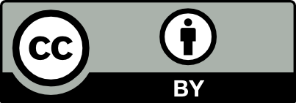 This license allows you to share and adapt the material for any purpose, even commercially.Attribution should be given to © State of New South Wales (Department of Education), 2023.Material in this resource not available under a Creative Commons license:the NSW Department of Education logo, other logos and trademark-protected materialmaterial owned by a third party that has been reproduced with permission. You will need to obtain permission from the third party to reuse its material.Links to third-party material and websitesPlease note that the provided (reading/viewing material/list/links/texts) are a suggestion only and implies no endorsement, by the New South Wales Department of Education, of any author, publisher, or book title. School principals and teachers are best placed to assess the suitability of resources that would complement the curriculum and reflect the needs and interests of their students.If you use the links provided in this document to access a third-party's website, you acknowledge that the terms of use, including licence terms set out on the third-party's website apply to the use which may be made of the materials on that third-party website or where permitted by the Copyright Act 1968 (Cth). The department accepts no responsibility for content on third-party websites.Students learn about:Students learn to:Common lawBritish origins, including:development of common lawequity, precedentadversarial system of trialcourt hierarchy:jurisdiction of state and federal courtsStatute lawrole and structure of parliamentlegislative processdelegated legislationThe constitutiondivision of powersseparation of powersrole of the High CourtAboriginal and Torres Strait Islander People’s customary lawsdiverse nature of customary lawsspiritual basis, significance of land and waterfamily and kinshipritual and oral traditionsmediation and sanctionsrelevance to contemporary Australian lawInternational lawdifferences between domestic and international lawstate sovereigntysources, including:international customary lawinstruments (declarations and treaties)legal decisions, writingsrole of:United Nationscourts and tribunalsintergovernmental organisationsnon-government organisationsrelevance to contemporary Australian law.outline the origin of common lawexamine the hierarchy and jurisdiction of state and federal courtsoutline the role and structure of parliament and the legislative processdescribe the function of delegated legislationexplain the difference between the division of powers and separation of powersexamine the role of the high court in the interpretation of the constitutionexamine the characteristics of Aboriginal and Torres Strait Islander Peoples’ customary lawsoutline the extent to which Aboriginal and Torres Strait Islander People’s customary laws have been integrated into Australian lawdistinguish between domestic and international law and examine the impact of state sovereignty.examine the sources of international lawdescribe the role of the various organisations involved in international lawexamine how international law impacts on and is incorporated into Australian law.ScenarioPrecedent typeCourt influenced by thisThe NSW Supreme Court of Appeals sets a precedent on the use of mobile phones when driving.A judge in the NSW Supreme court refers to a decision made in a South Australian court when sentencing an offender.A local court magistrate decides to fine an offender and gives reasons for this. ProsConsCourtJurisdictionPrecedentAppealsNotesCase examplesWhich court would the case be heard in?Greg has been charged with kidnapping in NSW.The Australian Competition and Consumer Commission brings a case against a national company for misleading advertising.Jordan has been found guilty of assault in the NSW District Court. They are planning to appeal the decision.Sava has been charged with trafficking drugs across borders from NSW to Western Australia.Rayyan has been charged with vandalism of local playground equipment in Glebe, NSW.Taylor employed a construction company to renovate his kitchen in Sydney. They did a poor job and the kitchen is falling apart. Taylor plans to sue the kitchen company and is seeking 40,000 in damages.Morgan is 17. They were found with a large amount of marijuana on their person at a high school party in NSW. They had been selling it to their peers. They are charged with supply of marijuana.The NSW police have been investigating a death that occurred in a home fire. They have reason to believe the death may be suspicious.Anh has been charged with murder in NSW.Level of governmentPartsPurposesComplexitiesFederalThe leader is…The main role is to…To make laws about…Problems that could arise are…StateThe leader is…The main role is to…To make laws about…Problems that could arise are…LocalThe leader is…The main role is to…To make laws about…Problems that could arise are…International BodyDescriptionExampleInfluence on international lawUN General AssemblyUN Security CouncilInternational Court of JusticeInternational Criminal CourtEuropean UnionCommonwealth of NationsNGO Amnesty InternationalYellow HatBlack Hat